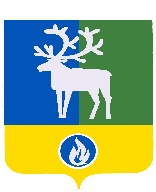 БЕЛОЯРСКИЙ РАЙОНХАНТЫ-МАНСИЙСКИЙ АВТОНОМНЫЙ ОКРУГ - ЮГРААДМИНИСТРАЦИЯ БЕЛОЯРСКОГО РАЙОНАПОСТАНОВЛЕНИЕот                          2021 года                                                                                        № Об уполномоченном органе, осуществляющем функции по признанию граждан участниками мероприятия «Предоставление социальных выплат отдельным категориям граждан на обеспечение жилыми помещениями в Ханты-Мансийском автономном округе – Югре», предусмотренного государственной программой Ханты-Мансийского автономного округа - Югры «Развитие жилищной сферы», и предоставлению социальной выплаты           В соответствии с пунктом 58 Порядка предоставления социальных выплат отдельным категориям граждан на обеспечение жилыми помещениями в Ханты-Мансийского автономного округа – Югре (далее – Порядок), утвержденного постановлением Правительства Ханты-Мансийского автономного округа – Югры от                      29 декабря 2020 года № 643-п «Об организации в Ханты-Мансийском автономном округе – Югре условий реализации жилищных прав граждан», п о с т а н о в л я ю:1. Определить уполномоченным органом местного самоуправления, осуществляющим функции по признанию граждан участниками мероприятия «Предоставление социальных выплат отдельным категориям граждан на обеспечение жилыми помещениями в Ханты-Мансийском автономном округе – Югре», предусмотренного государственной программой Ханты-Мансийского автономного округа - Югры «Развитие жилищной сферы» и предоставлению социальной выплаты в соответствии с пунктом 58 Порядка, на территории Белоярского района администрацию Белоярского района. Организационное обеспечение и осуществление функций по признанию граждан участниками мероприятия и предоставлению социальной выплаты в соответствии с пунктом 58 Порядка возложить на управление жилищно-коммунального хозяйства администрации Белоярского района.2. Опубликовать настоящее постановление в газете «Белоярские вести. Официальный выпуск».3. Настоящее постановление вступает в силу после его официального опубликования и распространяется на правоотношения, возникшие с 1 января 2021 года.4. Контроль за выполнением постановления возложить на первого заместителя главы Белоярского района Ойнеца А.В.Глава Белоярского района                                                                                      С.П.Маненков   